احمد لؤي غانم الصميدعي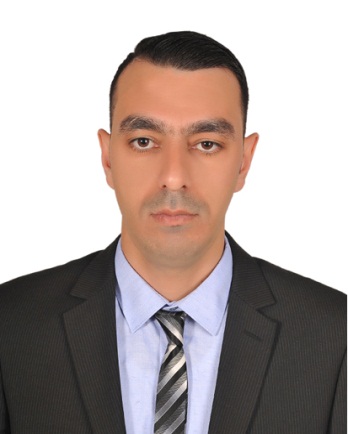 ماجستير طرائق تدريس الحاسبات (مدرس مساعد)موبايل : 009647730798998الـبريد الالكـــتروني : ahmed.loay@uomosul.edu.iqكلية التربية للبنات - جامعة الموصل - العراق المؤهلات التعليمية شهادة البكالوريوس  ( 2005-2008)بكالوريوس تربية في علوم الحاسبات من جامعة الموصل/ كلية التربية/ قسم علوم الحاسبات شهادة الماجستير (2015)ماجستير في طرائق تدريس الحاسبات من جامعة الموصل/ كلية التربية للعلوم الانسانية/ قسم العلوم التربوية والنفسيةالدوراتمشارك كمحاضر في دورة واحدة لموظفي كلية التربية للبنات.مشارك في العديد من الدورات المقامة من قبل الكلية التقنية الادارية, وديوان رئاسة جامعة الموصل, ومركز طرائق التدريس. الخبرات العمليةمسؤول شعبة التخطيط والمعلوماتية في كلية التربية للبنات للفترة من (2010- 2012).مسؤول شعبة ضمان الجودة والاداء الجامعي في كلية التربية للبنات من (2016-2018).مقرر قسم التربية البدنية وعلوم الرياضة في كلية التربية للبنات (2016-2017).عضو الهيئة التدريسية من (2015) ومستمر بالدوام في كلية التربية للبنات.عضو هيئة تدريس بصفة محاضر في كليات التربية للعلوم الانسانية, والتربية للعلوم الصرفة, والآداب, والعلوم الاسلامية للفترة من (2016-2018).عضو لجنة اختبار صلاحية التدريس ومركز طرائق التدريس- ديوان رئاسة جامعة الموصل في العام (2016).عضو اللجنة الامتحانية في كليتي التربية للبنات والتربية للعلوم الانسانية للفترة من (2015-2018). عضو مشارك في العديد من اللجان المركزية لجامعة الموصل وكذلك لجان كلية التربية للبنات.نشر بحثين في التخصص بمجلة العلوم التربوية والنفسية, ومجلة جامعة تكريت للعلوم الانسانية. المؤتمرات والندوات العلميةمشارك في ثلاثة ندوات اقيمت احدها في كلية التربية للعلوم الانسانية, والندوتين الاخريين في كلية التربية للبنات.كتب الشكر التي حصلت عليها:خمسة كتب شكر من رئيس جامعة الموصل.كتاب شكر من السيد مساعد رئيس الجامعة للشؤون العلمية.ستة كتب شكر من السيدة عميد كلية التربية للبنات.كتاب شكر واحد من السيد عميد كلية التربية للعلوم الانسانية.كتاب شكر من السيد عميد كلية الآداب.كتاب شكر من السيد عميد كلية العلوم الاسلامية.المهاراتاجادة استخدام كافة برامج النشر المكتبي وتطبيقات الحزم المكتبية(Word, Excel, Power Point).اجادة استخدام برنامج الحزم الاحصائية (SPSS).اجادة استخدام اللغة البرمجية (Visual Basic).اجادة استخدام برامج التعلم الالكتروني واعداد الدروس الالكترونية واختباراتها.    المواد العلمية:تدريس مادة الحاسوب للمرحلتين الاولى والثانية في كليات التربية للبنات والتربية للعلوم الانسانية والتربية للعلوم الصرفة والآداب والعلوم الاسلامية.تدريس مادة التعليم الثانوي للمرحلة الثانية في كليتي التربية للبنات والتربية للعلوم الانسانية.تدريس مادة القياس والتقويم للمرحلة الرابعة في كليات التربية للبنات والتربية للعلوم الانسانية والتربية للعلوم الصرفة والعلوم الاسلامية.الاشراف على بحوث التخرج لطلبة المرحلة الرابعة في كلية التربية للعلوم الانسانية.